Рабочая программа на 2023/2024 учебный годНазвание предмета: географияУчитель: Третьяков Денис ВладимировичКласс: 6Количество часов в неделю: 1Общее количество часов в соответствии с программой: 34Основание для планирования: государственный образовательный стандарт, программа, учебный план Гимназии, православный компонент начально общего, основного общего, среднего общего образованияПрограмма (название, авторы, год издания):Федеральная рабочая программа основного общего образования. География для 5-9 классов образовательных организаций. М., 2022.Учебно-методический комплекс, ресурсыГерасимова Т.П., Неклюкова Н.П. Начальный курс географии. 6 класс. 2023.Никитина Н.А., Жижина Е.А. География, 6 класс. Поурочные разработки. 2023.География. 6 класс: Атлас. 2023.География, 6 класс. Атлас и контурные карты. Начальный курс. 2023.Пояснительная записка	«Начальный курс географии»  - первый систематический курс новой для школьников учебной дисциплины. В процессе изучении курса формируются представления о Земле как о природном комплексе, об особенностях земных оболочек и их взаимосвязях. При изучении этого курса начинается формирование географической культуры и обучение географическому языку; учащиеся овладевают первоначальными представлениями и понятиями, а также приобретают умения использовать источники географической информации. Большое внимание уделяется изучению влияния человека на развитие географических процессов. Исследование своей местности используется для накопления знаний, которые будут необходимы в дальнейшем при овладении курсом географии.	Начальный курс географии достаточно стабилен, с него начинается изучение географии в школе. Начальный курс — первая ступень в географическом образовании, имеющая лишь некоторые знания о свойствах некоторых природных веществ (воды, воздуха, горных пород, растительного и животного мира), о человеке и окружающей его среде, о некоторых явлениях в природе, о связях между природой и человеком. В его структуре заложена преемственность между курсами, обеспечивающая динамизм в развитии, расширении и углублении знаний и умений учащихся, в развитии их географического мышления, самостоятельности в приобретении новых знаний.	При его изучении учащиеся должны усвоить основные общие предметные понятия о географических объектах, явлениях, а также на элементарном уровне знания о земных оболочках. Кроме того, учащиеся приобретают топограф – картографические знания и обобщенные приемы учебной работы на местности, а также в классе.	Нельзя не отметить, что именно при изучении этого курса начинается формирование географической культуры и обучение географическому языку; изучая его, школьники овладевают первоначальными представлениями, понятиями, причинно – следственными связями, а также умениями, связанными с использованием источников географической информации, прежде всего, карты. Большое внимание уделяется изучению своей местности для накопления представлений (знаний), которые будут использоваться в дальнейшем.	Организуя учебный процесс по географии в основной школе, необходимо обратить особое внимание на общеобразовательное значение предмета. Изучение географии формирует не только определенную систему предметных знаний и целый ряд специальных географических умений, но также комплекс общеучебных умений, необходимых для:познания и изучения окружающей среды; выявления причинно-следственных связей; сравнения объектов, процессов и явлений; моделирования и проектирования;ориентирования на местности, плане, карте; в ресурсах интернета, статистических материалах;соблюдения норм поведения в окружающей среде; оценивания своей деятельности с точки зрения нравственных, правовых норм, эстетических ценностей.Начальный курс для учащихся основной школы — первый по географии. Поэтому в "Требованиях к подготовке учащихся» массовой школы преобладают уровни: называть и/или показывать, приводить примеры, определять, описывать и реже — объяснять. Учитель по своему усмотрению может повысить требования, если учащиеся подготовлены к этому.Педагогические принципы отбора содержания, которые легли в основу начального курса географии, не являются новыми, но они приобрели совершенно иное значение в условиях модернизации школьного образования.Основополагающим стал принцип доступности, отражающий линию научных основ содержания образовательной области «Земля». Принцип научности позволяет обеспечить соответствие  содержание курса и требований современной науки, уровня ее развития. Этот принцип взаимосвязан с краеведческим, дополняет и обогащает его при формировании знаний, а также способствует развитию исследовательской деятельности учащихся. Принцип системности в изучении начального курса  географии сохраняет преемственность, динамизм, развитие внимания при отборе материала на свойственных географическим объектам внутренних взаимодействиях.Принцип гуманистической направленности предполагает, что при отборе содержания особое внимание уделяется связи между человеком, обществом и природной средой.Принцип практической направленности содержания может быть реализован посредствам включения географических знаний и  умений в личностный опыт ученика.Краеведческий принцип помогает учащимся установить связи между известными фактами окружающей действительности и изучаемым материалом основного курса.Вся система изучения материала курса характеризуется определенной структурой, основа которой – внутренние (внутрипредметные) и внешние (метапредметные) связи. Для начального курса географии характерны следующие межпредметные связи:  Введение – астрономия, картография, история, математика, физика, литература.План местности – картография, биология, математика, астрономия.Географическая карта – картография, история, математика.Литосфера – геология, химия, физика.Гидросфера – гидрология, лимнология, биология, физика, химия, литератураАтмосфера – метеорология, физика, химия, биология, литература.Биосфера – биология, зоология, экология.Население Земли – демография, история.	Усвоение учебного материала реализуется с применением основных групп методов обучения и их сочетания:Методами организации и осуществления учебно-познавательной деятельности: словесных (рассказ, учебная лекция, беседа), наглядных (иллюстрационных и демонстрационных), практических,  проблемно-поисковых под руководством преподавателя и самостоятельной работой учащихся. Методами стимулирования и мотивации учебной деятельности: познавательных игр, деловых игр.Методами контроля и самоконтроля за эффективностью учебной деятельности: индивидуального опроса, фронтального опроса, выборочного контроля, письменных работ Используются такие формы обучения, как диалог, беседа, дискуссия, диспут. Применяются варианты индивидуального, индивидуально-группового, группового и коллективного способа обучения.Используются следующие средства обучения:  учебно-наглядные пособия (таблицы, карты и др.), организационно-педагогические средства (карточки, билеты, раздаточный материал). Формы организации работы учащихся:индивидуальная.коллективная:фронтальная;парная;групповаяВ процессе изучения курса используются следующие формы промежуточного контроля: тестовый контроль, проверочные работы, словарные, топографические и географические диктанты, работы с контурными картами.Виды деятельности учащихся:Устные сообщения;Обсуждения;Мини – сочинения;Работа с источниками;Доклады;Защита презентаций;РефлексияСпецифика географии как учебного предмета предполагает обязательную практическую деятельность на уроке, которая является неотъемлемой частью учебно-познавательного процесса на любом  его этапе – при изучении нового материала, повторении, закреплении, обобщении и проверке знаний.Современные требования к учебному процессу ориентируют учителя на проверку знаний, умений и навыков через деятельность учащихся. Практические работы в курсе географии – это особая форма обучения, позволяющая не только формировать, развивать, закреплять умения и навыки, но и получать новые знания. Практические работы направлены на приобретение обучающимися практических навыков ориентирования на местности, грамотного географического наблюдения, на формирование у них первоначальных навыков работы с картой как основным источником географической информации, а также рисунками, схемами и таблицами, с приборами и инструментами, приемов проведения съемки участка местности, обработки материалов наблюдений за погодой и местными природными объектами, оформления отчетов и графических материалов.При работе с картами основное внимание уделяется знакомству с ее содержанием, выявлению основных картографируемых явлений и объектов, а также использованию карты для решения географических задач - определению местоположения объектов, их координат, расстояний и направлений и составлению несложных географических описаний и  характеристик.Географические умения формируются в течение длительного времени в ходе учебной деятельности на уроках и выполнения практических  работ. Большое внимание уделяется изучению своей местности для накопления представлений (знаний), которые будут использоваться в дальнейшем.Ведущей методической идеей программы является реализация деятельностного подхода в условиях личностно ориентированного обучения, формирования ключевых компетенций учащихся.Особенность проведения практических работ в 6 классе заключается в том, что некоторые из них  выполняются, как правило, в течение нескольких уроков. Это связано с тем, что формируемые географические умения отличаются сложностью, формируются последовательно, по этапам, иногда требуют длительного наблюдения. Поэтому практическая работа, связанная с определением координат, расстояний, направлений по плану или карте или с ведением календаря погоды – это не одна, а несколько практических работ,  запись в журнал и оценивание которых  может проводиться по усмотрению учителя. На выполнение практических работ отводится не более 20% учебного времени соответствующей программы. Итоговые (оценочные) работы составляют около 50% работ.В структурном соотношении курс состоит из Введения и четырех  разделов: «Изображения земной поверхности», «Оболочки Земли», «Население Земли», «Повторение и обобщение основных знаний и приемов самостоятельной работы по курсу».Данная рабочая учебная программа по курсу географии разработана в соответствии с федеральным законом Российской Федерации от 29 декабря 2012 г. N 273-ФЗ «Об образовании в Российской Федерации» (редакция от 04.08.2023), учебным планом гимназии. Содержание курса реализуется в течение одного учебного года за 34 часа из расчёта 1 час в неделю.	Цели и задачи курса	 Основная цель «Начального курса географии» - систематизация знаний о природе и человеке, подготовка учащихся к восприятию страноведческого курса с помощью рассмотрения причинно-следственных связей между географическими объектами и явлениями. 		Для успешного достижения основной цели курса необходимо решить следующие учебно-методические  задачи:актуализировать знания и умения школьников, сформированные у них при изучении курсов «Окружающий мир» и «Природоведение»;развивать познавательный интерес учащихся 6 классов к объектам и процессам окружающего мира;научить применять знания о своей местности при изучении природы Земли и человека;научить устанавливать связи в системе географических знаний (геолого-геоморфологических, гидрологических и др.), а также меду системой физико-географических и общественно-географических знаний;включать учащихся в практическую деятельность по применению изучаемого материала с целью составления схем, раскрывающих связи между природными объектами и явлениями. Приобщить к терминологическому языку географии и сформировать первые пространственные представления об объектах и явлениях, происходящих в окружающем ребенка мире;Познакомить с географической картой как уникальным и наглядным источником знаний и средством обучения;Научить работать с разными средствами обучения как в природе, на местности, так и в классе, лаборатории;	А самое главное – показать школьникам что каждый человек является частью общепланетарного природного комплекса «Земля» и каждый живущий на ней в ответе за все, что он сам делает в окружающем его мире.Требования к уровню подготовки учащихсяОбразовательные:1.	Называть и/или показывать:существенные признаки плана местности, географической карты, виды масштабов картографических изображений;форму и размеры Земли (длина окружности);на глобусе и карте: полюсы, линии градусной сетки, экватор, начальный меридиан;основные земные сферы и части внутреннего строения Земли;основные формы рельефа суши и дна океана и их различия по высоте;основные части земной коры, гидросферы, атмосферы;характерные природные явления, изменяющие рельеф земной коры;части Мирового океана;среднюю соленость вод океана;воды суши подземные и поверхностные;речную систему, речной бассейн;компоненты ПТК;правила поведения в природе;причины изменения температуры воздуха в течение суток, года;главную причину образования ветра;главную причину образования облаков, осадков;пояса освещенности Земли;географические координаты своей местности.2.	Приводить примеры:характерных природных явлений в земной коре, гидросфере, атмосфере;связей между элементами погоды;изменения погоды в связи со сменой воздушных масс;воздействия организмов на компоненты неживой природы;влияние климата на водоемы, растительный и животный мир в природе;меры по охране природы в своей местности;горных пород и минералов, их использования человеком;влияния природы на отрасли промышленности, сельского хозяйства, транспорт, отдых населения в своей местности;взаимосвязей: река — рельеф;искусственных водоемов;из истории географических исследований и открытий.3.	Определять:атмосферное давление, температуру воздуха, виды облаков, осадков, направление ветра;стороны горизонта (ориентироваться) на местности, стороны света по плану местности и географическим картам;абсолютные и относительные высоты;объекты на плане и карте, расстояния, обозначать их на чертеже, контурной карте;по карте географическое положение объектов;по образцам: осадочные и магматические горные породы;фенологические сроки начала времен года.4.	Описывать:географические объекты и явления на местности (погода, рельеф, воды, почвы, растительность и
животный мир), их использование и изменение человеком; давать оценку экологического состояния.5.	Объяснять:особенности рельефа, климата, вод, биокомплекса, окружающей среды, влияющей на жизнь, труд, отдых населения (на примере своей местности).Личностныеосвоение знаний об основных географических понятиях, закономерностях развития, размещения и взаимосвязи природы, населения и хозяйства разных территорий;овладение умениями ориентироваться на местности; использовать один из «языков» международного общения – географическую карту;развитие познавательных интересов, интеллектуальных и творческих способностей в процессе географических наблюдений, решения географических задач, самостоятельного приобретения новых знаний по географии;воспитание позитивного ценностного отношения к окружающей среде, экологической культуры, любви к своей местности, своему региону, своей стране, взаимопонимания с другими народами;формирование способности и готовности к использованию географических знаний и умений в повседневной жизни для: сохранения окружающей среды, способности и готовности личности к социально-ответственному поведению в ней; адаптации к условиям проживания на определенной территории; самостоятельного оценивания уровня безопасности окружающей среды как сферы жизнедеятельности, решения практических задач.МетапредметныеРаботать в соответствии с поставленной учебной задачей.Работать в соответствии с предложенным планом.Сравнивать полученные результаты с ожидаемыми. Выделять главное, существенные признаки понятий.Сравнивать объекты, факты, явления, события по заданным критериям.Высказывать суждения, подтверждая их фактами.Классифицировать информацию  по заданным признакамПоиск и отбор информации  в учебных и справочных пособиях, словарях.Работа с текстом: и внетекстовыми компонентами: выделение главной мысли, поиск определений понятий, составление простого плана, поиск ответов на вопросы, составление вопросов к текстам.Качественно и количественно описывать объект. Кратко формулировать свои мысли в письменной и устной форме: пересказ близко к тексту, краткий пересказ, составление аннотацииУчаствовать в совместной деятельности, учебном диалоге.Тематический планВВЕДЕНИЕ  География — наука о природе Земли, ее населении, его хозяйственной деятельности, о связях между ними; значение науки для человека и общества; особенности начального курса.Земля — планета Солнечной системы (повторение ранее изученного по природоведению о суточном и годовом движении Земли). Луна — спутник Земли. Развитие знаний о Земле; форма и размеры Земли. Современные географические исследования; формы их организации и методы.Практические работы.На местности: Организация и обучение приемам учебной работы: наблюдение над погодой, фенологическими явлениями (водоемы, растительность); измерение высоты Солнца над горизонтом, ориентирование по Солнцу.  На контурнойкарте:  Нанести маршруты путешествий Ф. Магеллана, X. Колумба.  Раздел IИЗОБРАЖЕНИЯ ЗЕМНОЙ ПОВЕРХНОСТИ  Особенности разных видов изображений местности: рисунок, фото сверху (аэрофото), снимки из космоса.Тема 1. План местности   Условные знаки плана. Масштабы плана. Стороны горизонта на местности и на плане. Относительная и абсолютная высота точки местности. Изображение неровностей земной поверхности на плане горизонталями.Способы съемки плана местности. Общие приемы работы при глазомерной съемке плана местности. Особенности изображения своего или ближайшего населенного пункта (села, города или части города). Определение (примерно) местонахождения своей школы.Использование планов местности в практической деятельности человека.Практические работы.Ориентирование на местности. Глазомерная съемка небольшого участка местности (одним из способов). Определение объектов местности по плану, а также направлений, расстояний между ними.  Топографический диктант.Тема 2. Географическая карта  Особенности изображения поверхности Земли на глобусе и карте полушарий, на аэрокосмических снимках. Градусная сетка на глобусе и географической карте. Меридианы и параллели. Определение направлений. Географические координаты. Условные знаки и масштабы карт. Изображение суши и океанов. Шкала высот и глубин. Абсолютная высота. Государство на карте мира.Географические координаты своего населенного пункта и его высота над уровнем моря.Использование географических карт в практической деятельности человека.Практические работы.Обучение приемам: показ объектов по карте, оформление контурной карты, надписи названий объектов. Обучение определению направлений по карте; определению географических координат по глобусу и карте (в том числе: своя местность). Проведение на контурной карте меридианов и параллелей, в том числе проходящих через вашу местность.  Характеристика карты (или ее части) своей местности.Раздел IIОБОЛОЧКИ ЗЕМЛИ  Тема 1. Земная кора  Внутреннее строение Земли (ядро, мантия). Земная кора — внешняя оболочка. Ее строение, свойства, современные исследования. Горные породы и минералы, слагающие земную кору. Их свойства и использование человеком: рудные, горючие, строительные, химические и др.Основные виды движений земной коры: вертикальные и горизонтальные. Землетрясения, извержения вулканов. Горячие источники и гейзеры.Разнообразие рельефа земной коры. Основные формы рельефа земной поверхности: плоские, выпуклые (холм, гора), вогнутые (котловины, горная долина, овраг). Картографическое изображение этих форм, отметки высот и горизонтали.Горы суши: их рельеф и строение (складчатые, глыбовые), различия по высоте. Изменения гор во времени при взаимодействии внутренних и внешних процессов. Влияние человека.Равнины суши: их рельеф, различия по высоте. Изменения равнин во времени при взаимодействии внешних и внутренних процессов. Влияние человека.Рельеф дна Мирового океана. Подводная окраина материков, ложе океана (котловины, срединно-океанические хребты), переходные области. Изучение рельефа дна Мирового океана.Особенности рельефа своей местности.Практические работы. Изучение свойств горных пород и минералов (по образцам). Определение по карте географического положения и высоты гор, равнин. Изучение рельефа своей местности.  Обозначение на контурной карте названных объектов рельефа.  Тема 2. Гидросфера  Вода на Земле — как единая оболочка в разных ее частях. Три основные части: Мировой океан, воды суши, водяной пар в атмосфере. Свойства воды: условия перехода из одного состояния в другое, изменение объема при нагревании и охлаждении, вода — растворитель. Мировой круговорот воды, его значение в связи всех оболочек Земли. Мировой океан — основная часть гидросферы, его единство. Участки суши: материки и острова, их части — полуострова. Деление Мирового океана на четыре океана, каждый из которых имеет: моря (окраинные и внутренние), заливы, соединение их — проливы.Свойства вод Мирового океана: соленость, температура. Движения вод (ветровые волны, цунами, приливы и отливы, океанские течения). Изучение океана.Воды суши: подземные (грунтовые и межпластовые), поверхностные. Реки. Элементы речной долины. Речная система, бассейн реки и водораздел. Питание и уровень реки, зависимость реки от рельефа. Озера. Озерные котловины и их образование. Озера сточные и бессточные. Озерные воды (пресные, соленые). Ледники. Искусственные водоемы: каналы, водохранилища, пруды. Использование и охрана поверхностных вод.Практические работы.Описание путешествия капельки по большому круговороту воды из своего населенного пункта. Характеристика карты океанов. Определение географического положения объектов: океана, моря, залива, полуострова, реки, озера, водохранилища (по выбору), обозначение их на контурной карте.Определение по карте расстояния (приблизительно) от своего    населенного     пункта    до    ближайшего     моря. Изучение подземных и поверхностных вод своей местности как части мирового круговорота воды в природе. Тема 3. Атмосфера  Атмосфера и ее части. Значение атмосферы для жизни на Земле и меры против ее загрязнения. Изучение атмосферы. Характеристики состояния атмосферы: атмосферное давление, температура, водяной пар, облака, облачность, осадки, ветер. Способы определения средних температур, направлений преобладающих ветров, количества осадков (за сутки, месяц, год, многолетний период).Погода,ее характеристика, причины ее изменений. Взаимосвязи между элементами погоды.Климат, его характеристика, распределение солнечного света и тепла по Земле. Пояса освещенности. Описание климата своей местности, причины его особенностей: географическая широта, высота над уровнем океана, рельеф, растительность, преобладающие ветры, положение относительно океанов, горных хребтов и равнин.Практические работы.Наблюдение погоды и обработка собранных материалов (составление графиков, диаграмм, описание погоды за день, месяц). Описание погоды и климата своей местности. Тема 4. Разнообразие и распространение организмов на Земле. Биосфера  Разнообразие растений, животных, микроорганизмов на планете Земля. Взаимосвязи между организмами. Неравномерность распространения растений и животных на суше. Распространение организмов в океане.Воздействие организмов на земные оболочки: атмосферу, гидросферу, земную кору. Своеобразие состава почвы, ее плодородие. Растения, животные, почвы своей местности.Практическая работа. Описание растительного и животного мира, почв своей местности.Тема 5. Взаимосвязи компонентов природы, природные комплексыВзаимное проникновение веществ земных оболочек, их взаимодействие. Образование единой оболочки: географической, ее границы. Биосфера — часть географической оболочки.Разнообразные компоненты географической оболочки: формы рельефа, климат, воды, почвы, растительность, животный мир. Их взаимосвязь и образование ими отличающихся друг от друга природных комплексов.Природные комплексы своей местности.Воздействие человека на компоненты и природный комплекс в целом. Правила отношения к окружающей природе.Практические работы.Наблюдения за природой: установление сроков начала времен года. Работа по плану местности: найти природные комплексы и комплексы, созданные человеком.Раздел III    НАСЕЛЕНИЕ ЗЕМЛИ  Тема 1. Численность населения Земли. Расовый составОбщая численность населения Земли (приблизительно).Основные человеческие расы; равенство рас.Исследования Н. Н. Миклухо-Маклая, его вклад в науку.Тема 2. Человек и природаЧеловек как часть природы; его хозяйственная деятельность.Мировые религии. Народы мира.Основные типы населенных пунктов: городские поселения и сельские. Государства на карте мира.Своеобразие географических комплексов, образовавшихся при взаимосвязях и взаимодействии компонентов: природные условия, население, его хозяйственная деятельность в своем населенном пункте.Практическая работа. Составление полного описания географического комплекса своей местности.Раздел IVПОВТОРЕНИЕ И ОБОБЩЕНИЕ ОСНОВНЫХ ЗНАНИЙ И ПРИЕМОВ САМОСТОЯТЕЛЬНОЙ РАБОТЫ ПО КУРСУ Главные особенности географических комплексов своей местности как частей географической оболочки.Влияние природы на жизнь и хозяйственную деятельность населения своей местности; положительное и отрицательное воздействие человека на природу, ее использование, изменение.Перечень обязательной географической номенклатуры:Тема ”План и карта”Материки: Австралия, Антарктида, Африка, Евразия, Северная Америка, Южная Америка.Континенты: Австралия, Азия, Америка, Антарктида, Африка, Европа.Океаны: Атлантический, Индийский, Северный Ледовитый, Тихий.Тема ”Литосфера”Равнины: Амазонская низменность, Аравийское плоскогорье, Бразильское плоскогорье, Восточно-Европейская (Русская), Великая Китайская, Великие равнины, Декан, Западно-Сибирская, Среднерусская возвышенность, Среднесибирское плоскогорье, Прикаспийская низменность.Горы: Анды, Алтай, Альпы, Гималаи, Кавказ, Кордильеры, Скандинавские, Тянь-Шань, Уральские.Вершины и вулканы: Аконкагуа, Везувий,Гекла, Джомолунгма (Эверест), Килиманджаро, Ключевская Сопка, Косцюшко, Котопахи, Кракатау, Мак-Кинли, Мауна-Лоа, Орисаба, Эльбрус, Этна.Острова: Большие Антильские, Великобритания, Гавайские, Гренландия, Исландия, Калимантан, Мадагаскар, Новая Гвинея, Новая Зеландия, Огненная Земля, Сахалин, Тасмания, Японские.Полуострова: Аравийский, Индокитай, Индостан, Калифорния, Камчатка, Лабрадор, Скандинавский, Сомали, Таймыр, Флорида.Тема ”Гидросфера”Моря: Азовское, Аравийское, Балтийское, Баренцево, Восточно-Сибирское, Карибское, Красное, Мраморное, Охотское, Средиземное, Филиппинское, Чёрное, Японское.Заливы: Бенгальский, Гвинейский, Гудзонов, Мексиканский, Персидский, Финский.Проливы: Берингов, Гибралтарский, Дрейка, Магелланов, Малаккский, Мозамбикский.Рифы: Большой Барьерный риф.Течения: Гольфстрим, Западных Ветров, Куросио, Лабрадорское, Перуанское, Северо-Тихоокеанское.Реки: Амазонка, Амур, Волга, Ганг, Евфрат, Енисей, Инд, Конго, Лена, Миссисипи, Миссури, Нил, Обь, Тигр, Хуанхэ, Янцзы.Озёра:Аральское море, Байкал, Верхнее, Виктория, Каспийское море, Ладожское, Танганьика, Чад, Эйр.Водопады: Анхель, Виктория, Ниагарский.Области современного оледенения: Антарктида, Гренландия, Новая Земля, ледники Аляски, Гималаев и Кордильер.Тема ”Человечество на Земле”Города: Дели, Мехико, Москва, Каир, Нью-Йорк, Пекин, Рио-де-Жанейро, Санкт-Петербург, Токио.Страны:Австралия, Бразилия, Германия, Египет, Индия, Казахстан, Канада, Китай, Нигерия, Россия, США, Франция, Япония.Календарно-тематическое планированиек/к – контурная картаРТ  - рабочая тетрадьТ для см/р – тетрадь для самостоятельных работЛОК – лист опорного конспектаТип урока: НМ - Урок изучения нового материала, П– практикум, И – исследование,  КБ – комбинированный,  О  - открытие, ОКК - обобщение , контроль и коррекция знаний и умений.№урока по порядку (№ урока по теме)Разделы и темыПрактическаяработа+ Т/РТип уро-каЭлементы обязательного минимума образованияТребования к уровнюподготовки  обучающихсяД/З§Электронные (цифровые образовательные ресурсы)Введение  (2 урока)Введение  (2 урока)Введение  (2 урока)Введение  (2 урока)Введение  (2 урока)Введение  (2 урока)Введение  (2 урока)1. (1)География – наука о земной поверхности.№1: Организация работы по составлению календаря погоды (наблюдений за температурой воздуха, облачностью, видами осадков, направлением ветра)-РТ с.4Ввод-ныйРазвитие географических знаний о Земле. Представление о мире в древности. Эпоха Великих географических открытий. Выдающиеся географические открытия в России и в мире. Современные научные исследования космического пространства.Знать: предмет изучения географии.  Уметь: называть основные объекты природы, населения и хозяйственной деятельности.1https://resh.edu.ru/subject/4/6/2. (2)Развитие географических знаний о Земле.К/К: нанести маршруты путешествий Ф. Магеллана, Х. КолумбаКБРазвитие географических знаний о Земле. Представление о мире в древности. Эпоха Великих географических открытий. Выдающиеся географические открытия в России и в мире. Современные научные исследования космического пространства.Знать: основные этапы познания  планеты2https://resh.edu.ru/subject/4/6/Раздел 1. Виды изображений поверхности Земли  (8 уроков)Тема 1. План местности  (4 урока)Раздел 1. Виды изображений поверхности Земли  (8 уроков)Тема 1. План местности  (4 урока)Раздел 1. Виды изображений поверхности Земли  (8 уроков)Тема 1. План местности  (4 урока)Раздел 1. Виды изображений поверхности Земли  (8 уроков)Тема 1. План местности  (4 урока)Раздел 1. Виды изображений поверхности Земли  (8 уроков)Тема 1. План местности  (4 урока)Раздел 1. Виды изображений поверхности Земли  (8 уроков)Тема 1. План местности  (4 урока)Раздел 1. Виды изображений поверхности Земли  (8 уроков)Тема 1. План местности  (4 урока)3. (1) Топографический план и условные знаки. Ориентирование на местности и по плану.Чтение условных знаков№2: Топографический диктантТ/Р: Необитаемый остров в подарок. Рассказ с использованием УЗ.№3: Работа с компасом по ориентированию.Определение направлений и расстояний. – РТ с. 9-12КБИзображение поверхности земли на глобусе и карте.План местности. Географическая карта.Масштаб; градусная сеть на плане и карте. Способы картографическогоизображения.Классификация карт. Чтение и использование карт. Ориентирование на местности.Составление плана местности.Знать: содержание понятий: план местности, масштаб, особенности различных видов изображения местности.Уметь: определять по плану объекты местности, стороны горизонта по компасу, плану, Солнцу; направления, расстояния; читать план местности.3, 5, усл. знаки, рассказ су.з.https://resh.edu.ru/subject/4/6/4. (2)Масштаб. Измерение расстояний по плану.Измерение расстояний с помощью линейного масштабаКБИзображение поверхности земли на глобусе и карте.План местности. Географическая карта.Масштаб; градусная сеть на плане и карте. Способы картографическогоизображения.Классификация карт. Чтение и использование карт. Ориентирование на местности.Составление плана местности.Знать: содержание понятий: план местности, масштаб, особенности различных видов изображения местности.Уметь: определять по плану объекты местности, стороны горизонта по компасу, плану, Солнцу; направления, расстояния; читать план местности.4, план о-ваhttps://resh.edu.ru/subject/4/6/5. (3)Изображение на плане неровностей земной поверхности.Определение относительной и абсолютной высоты.№4.: Измерение объектов относительной высоты точек местности. Изображение рельефа местности горизонталями. (построение холма) (Т  для см/р)КБИзображение поверхности земли на глобусе и карте.План местности. Географическая карта.Масштаб; градусная сеть на плане и карте. Способы картографическогоизображения.Классификация карт. Чтение и использование карт. Ориентирование на местности.Составление плана местности.Знать: содержание понятий: план местности, масштаб, особенности различных видов изображения местности.Уметь: определять по плану объекты местности, стороны горизонта по компасу, плану, Солнцу; направления, расстояния; читать план местности.6https://resh.edu.ru/subject/4/6/6. (4) Основные виды съемки местности. Составление простейших планов местности.№5: Составление плана маршрутной съемки по описанию.ПИзображение поверхности земли на глобусе и карте.План местности. Географическая карта.Масштаб; градусная сеть на плане и карте. Способы картографическогоизображения.Классификация карт. Чтение и использование карт. Ориентирование на местности.Составление плана местности.Знать: содержание понятий: план местности, масштаб, особенности различных видов изображения местности.Уметь: определять по плану объекты местности, стороны горизонта по компасу, плану, Солнцу; направления, расстояния; читать план местности.7, 8План местн.https://resh.edu.ru/subject/4/6/Тема 2.  Географическая карта  (4 урока)Тема 2.  Географическая карта  (4 урока)Тема 2.  Географическая карта  (4 урока)Тема 2.  Географическая карта  (4 урока)Тема 2.  Географическая карта  (4 урока)Тема 2.  Географическая карта  (4 урока)Тема 2.  Географическая карта  (4 урока)7. (1)Форма и размеры Земли.Глобус- модель Земли. Географические карты. Их значение в жизни человека.№6: Правила оформления к/к..Обозначение на к/к материков и океанов, элементов градусной сети. – РТ с. 42-43НМИзображение поверхности земли на глобусе и карте.План местности. Географическая карта.Масштаб; градусная сеть на плане и карте. Способы картографического изображения.Классификация карт. Чтение и использование карт. Ориентирование на местности.Знать: форму и размеры Земли. Уметь: определять по глобусу и карте расстояния и направления, показывать полюса, экватор. Знать: определение карты, градусной сети на глобусе и карте, классификацию карт.             Уметь: определять на карте полюса, направления, описывать по плану  карту полушарий и России; называть и показывать полюса, экватор, линии градусной сетки; определять географическую широту и долготу по физической карте и глобусу; владеть приемом определения по шкале глубин и высот, абсолютной высоты и глубины точек земной поверхности.9,10https://resh.edu.ru/subject/4/6/8. (2)Градусная сетка. Географическая широта.№7: Определение геогр. координат точек и точек по геогр. координатам. – РТ с. 13-14, 44-45КБИзображение поверхности земли на глобусе и карте.План местности. Географическая карта.Масштаб; градусная сеть на плане и карте. Способы картографического изображения.Классификация карт. Чтение и использование карт. Ориентирование на местности.Знать: форму и размеры Земли. Уметь: определять по глобусу и карте расстояния и направления, показывать полюса, экватор. Знать: определение карты, градусной сети на глобусе и карте, классификацию карт.             Уметь: определять на карте полюса, направления, описывать по плану  карту полушарий и России; называть и показывать полюса, экватор, линии градусной сетки; определять географическую широту и долготу по физической карте и глобусу; владеть приемом определения по шкале глубин и высот, абсолютной высоты и глубины точек земной поверхности.11,12https://resh.edu.ru/subject/4/6/9. (3)Географическая долгота.Географические координаты.№8: Обозначение на к/к местоположения своего населенного пункта, направления и расстояния от своего нас.пункта до ближайшего моря, озера, реки – РТ с.  2, 22ИИзображение поверхности земли на глобусе и карте.План местности. Географическая карта.Масштаб; градусная сеть на плане и карте. Способы картографического изображения.Классификация карт. Чтение и использование карт. Ориентирование на местности.Знать: форму и размеры Земли. Уметь: определять по глобусу и карте расстояния и направления, показывать полюса, экватор. Знать: определение карты, градусной сети на глобусе и карте, классификацию карт.             Уметь: определять на карте полюса, направления, описывать по плану  карту полушарий и России; называть и показывать полюса, экватор, линии градусной сетки; определять географическую широту и долготу по физической карте и глобусу; владеть приемом определения по шкале глубин и высот, абсолютной высоты и глубины точек земной поверхности.13https://resh.edu.ru/subject/4/6/10. (4)Изображение высот и глубин на физических картах.№ 9: Определение по карте высот и глубин объектов.- РТ с. 23Составление чайнвордаСочинение: Как поспорили план и карта, кто из них важнее и нужнее?НМПИзображение поверхности земли на глобусе и карте.План местности. Географическая карта.Масштаб; градусная сеть на плане и карте. Способы картографического изображения.Классификация карт. Чтение и использование карт. Ориентирование на местности.Знать: форму и размеры Земли. Уметь: определять по глобусу и карте расстояния и направления, показывать полюса, экватор. Знать: определение карты, градусной сети на глобусе и карте, классификацию карт.             Уметь: определять на карте полюса, направления, описывать по плану  карту полушарий и России; называть и показывать полюса, экватор, линии градусной сетки; определять географическую широту и долготу по физической карте и глобусу; владеть приемом определения по шкале глубин и высот, абсолютной высоты и глубины точек земной поверхности.14, 15https://resh.edu.ru/subject/4/6/Раздел 2.  Строение Земли. Земные оболочки.   (21 урок)Тема 1. ЗЕМНАЯ КОРА  (6 уроков)Раздел 2.  Строение Земли. Земные оболочки.   (21 урок)Тема 1. ЗЕМНАЯ КОРА  (6 уроков)Раздел 2.  Строение Земли. Земные оболочки.   (21 урок)Тема 1. ЗЕМНАЯ КОРА  (6 уроков)Раздел 2.  Строение Земли. Земные оболочки.   (21 урок)Тема 1. ЗЕМНАЯ КОРА  (6 уроков)Раздел 2.  Строение Земли. Земные оболочки.   (21 урок)Тема 1. ЗЕМНАЯ КОРА  (6 уроков)Раздел 2.  Строение Земли. Земные оболочки.   (21 урок)Тема 1. ЗЕМНАЯ КОРА  (6 уроков)Раздел 2.  Строение Земли. Земные оболочки.   (21 урок)Тема 1. ЗЕМНАЯ КОРА  (6 уроков)   11. (1)Оболочки Земли. Внутреннее строение Земли. Литосфера.№ 10. Характеристика карты своей местностиНМЛитосфера, строение земной коры.Геология.Внутреннее строение Земли.Состав земной коры.Земная кора и литосфера – каменные оболочки Земли.Разнообразие форм рельефа. Главные формы рельефа.Рельеф дна океанов.Человек и земная кора.Называть и показывать: основные формы рельефа, крупнейшие горные системы и равнины земного шара, правильно подписывать их на контурной карте.Объяснять понятия: литосфера, рельеф, горные породы, полезные ископаемые. Объяснять: образование гор, равнин, влияние рельефа на жизнь человека. Описывать: горы, равнины земного шара по типовому плану.Уметь: работать с контурной картой17https://resh.edu.ru/subject/4/6/12. (2)Породы, слагающие земную кору.№11: Изучение свойств горных пород и минералов (по образцам)П с элем. беседыЛитосфера, строение земной коры.Геология.Внутреннее строение Земли.Состав земной коры.Земная кора и литосфера – каменные оболочки Земли.Разнообразие форм рельефа. Главные формы рельефа.Рельеф дна океанов.Человек и земная кора.Называть и показывать: основные формы рельефа, крупнейшие горные системы и равнины земного шара, правильно подписывать их на контурной карте.Объяснять понятия: литосфера, рельеф, горные породы, полезные ископаемые. Объяснять: образование гор, равнин, влияние рельефа на жизнь человека. Описывать: горы, равнины земного шара по типовому плану.Уметь: работать с контурной картой18https://resh.edu.ru/subject/4/6/13. (3)Движение земной коры. Землетрясения. Вулканы. Горячие источники, гейзеры.к/к – обозначение вулканов – РТ с. 44-45НМЛитосфера, строение земной коры.Геология.Внутреннее строение Земли.Состав земной коры.Земная кора и литосфера – каменные оболочки Земли.Разнообразие форм рельефа. Главные формы рельефа.Рельеф дна океанов.Человек и земная кора.Называть и показывать: основные формы рельефа, крупнейшие горные системы и равнины земного шара, правильно подписывать их на контурной карте.Объяснять понятия: литосфера, рельеф, горные породы, полезные ископаемые. Объяснять: образование гор, равнин, влияние рельефа на жизнь человека. Описывать: горы, равнины земного шара по типовому плану.Уметь: работать с контурной картой19, к/кhttps://resh.edu.ru/subject/4/6/14. (4)Основные формы рельефа суши. Горы суши.№ 12: Описание горной страны по типовому плану. – РТ с. 16-17к/к – горы, отдельные вершины – РТ с. 46-47КБЛитосфера, строение земной коры.Геология.Внутреннее строение Земли.Состав земной коры.Земная кора и литосфера – каменные оболочки Земли.Разнообразие форм рельефа. Главные формы рельефа.Рельеф дна океанов.Человек и земная кора.Называть и показывать: основные формы рельефа, крупнейшие горные системы и равнины земного шара, правильно подписывать их на контурной карте.Объяснять понятия: литосфера, рельеф, горные породы, полезные ископаемые. Объяснять: образование гор, равнин, влияние рельефа на жизнь человека. Описывать: горы, равнины земного шара по типовому плану.Уметь: работать с контурной картой20, к/кhttps://resh.edu.ru/subject/4/6/15. (5)Равнины суши.Рельеф своей местности.№13: Описание равнины по типовому плану. – РТ с. 16-17к/к – крупные равнины – РТ с. 46-47НМЛитосфера, строение земной коры.Геология.Внутреннее строение Земли.Состав земной коры.Земная кора и литосфера – каменные оболочки Земли.Разнообразие форм рельефа. Главные формы рельефа.Рельеф дна океанов.Человек и земная кора.Называть и показывать: основные формы рельефа, крупнейшие горные системы и равнины земного шара, правильно подписывать их на контурной карте.Объяснять понятия: литосфера, рельеф, горные породы, полезные ископаемые. Объяснять: образование гор, равнин, влияние рельефа на жизнь человека. Описывать: горы, равнины земного шара по типовому плану.Уметь: работать с контурной картой21, к/кhttps://resh.edu.ru/subject/4/6/16. (6)Рельеф дна Мирового океана.№14: Описание рельефа дна океана по типовому плану. – РТ с. 24КБЛитосфера, строение земной коры.Геология.Внутреннее строение Земли.Состав земной коры.Земная кора и литосфера – каменные оболочки Земли.Разнообразие форм рельефа. Главные формы рельефа.Рельеф дна океанов.Человек и земная кора.Называть и показывать: основные формы рельефа, крупнейшие горные системы и равнины земного шара, правильно подписывать их на контурной карте.Объяснять понятия: литосфера, рельеф, горные породы, полезные ископаемые. Объяснять: образование гор, равнин, влияние рельефа на жизнь человека. Описывать: горы, равнины земного шара по типовому плану.Уметь: работать с контурной картой22https://resh.edu.ru/subject/4/6/Тема 2.  ГИДРОСФЕРА  (7 уроков)Тема 2.  ГИДРОСФЕРА  (7 уроков)Тема 2.  ГИДРОСФЕРА  (7 уроков)Тема 2.  ГИДРОСФЕРА  (7 уроков)Тема 2.  ГИДРОСФЕРА  (7 уроков)Тема 2.  ГИДРОСФЕРА  (7 уроков)Тема 2.  ГИДРОСФЕРА  (7 уроков)17. (1) Водная оболочка Земли. Мировой океан и его части.№15:Описание путешествия капельки по большому круговороту воды из своего населенного пункта.(сочинение, отд. лист)НМГидросфера: океан, море, озеро, река, мировой круговорот воды, движение вод в океанах. Мировой океан и его роль в формировании состава атмосферы и климатов Земли.Знать: состав гидросферы, составные части Мирового океана, среднюю соленость Мирового океана, особенности рельефа дна Мирового океана, состав вод суши, особенности рек, озер, подземных вод, меры по их бережному использованию и охране.        Уметь: определять географическое положение объектов гидросферы, определять по карте глубины океанов и морей, устанавливать зависимость направления и характера течения рек от рельефа, определять по форме озерной котловины е происхождение. Называть и показывать: океаны, моря, заливы, проливы, острова, полуострова, течения, реки, озера.23, 24,к/кhttps://resh.edu.ru/subject/4/6/18. (2)Свойства океанической воды.№16: Определение по карте расстояния (приблизительно) от своего населенного пункта до ближайшего моря. (на К/К)к/к – океаны, моря, острова, полуострова, проливы, заливы – РТ с. 26-27, с. 48-49НМГидросфера: океан, море, озеро, река, мировой круговорот воды, движение вод в океанах. Мировой океан и его роль в формировании состава атмосферы и климатов Земли.Знать: состав гидросферы, составные части Мирового океана, среднюю соленость Мирового океана, особенности рельефа дна Мирового океана, состав вод суши, особенности рек, озер, подземных вод, меры по их бережному использованию и охране.        Уметь: определять географическое положение объектов гидросферы, определять по карте глубины океанов и морей, устанавливать зависимость направления и характера течения рек от рельефа, определять по форме озерной котловины е происхождение. Называть и показывать: океаны, моря, заливы, проливы, острова, полуострова, течения, реки, озера.25https://resh.edu.ru/subject/4/6/19. (3)Волны и течения в океане.№17:  Характеристика карты океанов (устно)к/к – основные течения  - РТ с. 52-53КБГидросфера: океан, море, озеро, река, мировой круговорот воды, движение вод в океанах. Мировой океан и его роль в формировании состава атмосферы и климатов Земли.Знать: состав гидросферы, составные части Мирового океана, среднюю соленость Мирового океана, особенности рельефа дна Мирового океана, состав вод суши, особенности рек, озер, подземных вод, меры по их бережному использованию и охране.        Уметь: определять географическое положение объектов гидросферы, определять по карте глубины океанов и морей, устанавливать зависимость направления и характера течения рек от рельефа, определять по форме озерной котловины е происхождение. Называть и показывать: океаны, моря, заливы, проливы, острова, полуострова, течения, реки, озера.26, 27, к/кhttps://resh.edu.ru/subject/4/6/20. (4)Жизнь в Океане.  Охрана и изучение Мирового океана.КБГидросфера: океан, море, озеро, река, мировой круговорот воды, движение вод в океанах. Мировой океан и его роль в формировании состава атмосферы и климатов Земли.Знать: состав гидросферы, составные части Мирового океана, среднюю соленость Мирового океана, особенности рельефа дна Мирового океана, состав вод суши, особенности рек, озер, подземных вод, меры по их бережному использованию и охране.        Уметь: определять географическое положение объектов гидросферы, определять по карте глубины океанов и морей, устанавливать зависимость направления и характера течения рек от рельефа, определять по форме озерной котловины е происхождение. Называть и показывать: океаны, моря, заливы, проливы, острова, полуострова, течения, реки, озера.28https://resh.edu.ru/subject/4/6/21. (5)Воды суши. Подземные воды и их роль в жизни человека.НМГидросфера: океан, море, озеро, река, мировой круговорот воды, движение вод в океанах. Мировой океан и его роль в формировании состава атмосферы и климатов Земли.Знать: состав гидросферы, составные части Мирового океана, среднюю соленость Мирового океана, особенности рельефа дна Мирового океана, состав вод суши, особенности рек, озер, подземных вод, меры по их бережному использованию и охране.        Уметь: определять географическое положение объектов гидросферы, определять по карте глубины океанов и морей, устанавливать зависимость направления и характера течения рек от рельефа, определять по форме озерной котловины е происхождение. Называть и показывать: океаны, моря, заливы, проливы, острова, полуострова, течения, реки, озера.29https://resh.edu.ru/subject/4/6/22. (6)Река и ее части.№18: Характеристика реки по типовому плану. (ЛОС)к/к – основные речные системы – РТ с. 50-51НМГидросфера: океан, море, озеро, река, мировой круговорот воды, движение вод в океанах. Мировой океан и его роль в формировании состава атмосферы и климатов Земли.Знать: состав гидросферы, составные части Мирового океана, среднюю соленость Мирового океана, особенности рельефа дна Мирового океана, состав вод суши, особенности рек, озер, подземных вод, меры по их бережному использованию и охране.        Уметь: определять географическое положение объектов гидросферы, определять по карте глубины океанов и морей, устанавливать зависимость направления и характера течения рек от рельефа, определять по форме озерной котловины е происхождение. Называть и показывать: океаны, моря, заливы, проливы, острова, полуострова, течения, реки, озера.30, к/кhttps://resh.edu.ru/subject/4/6/23. (7)Озера. Ледники. Искусственные водоемы. Охрана вод.№19: Характеристика озера по типовому плану. (ЛОС)к/к – основные озера,каналы – РТ с. 52-53 КБЗнать: состав гидросферы, составные части Мирового океана, среднюю соленость Мирового океана, особенности рельефа дна Мирового океана, состав вод суши, особенности рек, озер, подземных вод, меры по их бережному использованию и охране.        Уметь: определять географическое положение объектов гидросферы, определять по карте глубины океанов и морей, устанавливать зависимость направления и характера течения рек от рельефа, определять по форме озерной котловины е происхождение. Называть и показывать: океаны, моря, заливы, проливы, острова, полуострова, течения, реки, озера.31, 32, 33к/кhttps://resh.edu.ru/subject/4/6/Тема 3.  АТМОСФЕРА  (6 уроков)Тема 3.  АТМОСФЕРА  (6 уроков)Тема 3.  АТМОСФЕРА  (6 уроков)Тема 3.  АТМОСФЕРА  (6 уроков)Тема 3.  АТМОСФЕРА  (6 уроков)Тема 3.  АТМОСФЕРА  (6 уроков)Тема 3.  АТМОСФЕРА  (6 уроков)24. (1)Атмосфера и ее строение. Атмосферное давление.НМАтмосфера: ветер, осадки, образование ветра и его зависимость от атмосферного давления, воздушные массы, погода и климат. Распределение тепла и влаги на поверхности Земли.Называть и показывать: пояса освещенности, тепловые пояса Земли, основные причины, влияющие на климат (климатообразующие факторы).Уметь объяснять: распределение солнечного света и тепла по земной поверхности, смену времен года, дня и ночи, причины образования ветра, атмосферных осадков.Определять температуру воздуха, атмосферное давление, направление ветра, облачность, основные виды облаков, средние температуры воздуха за сутки и за месяц, годовые амплитуды температур.Описывать погоду и климат своей местности.34,35https://resh.edu.ru/subject/4/6/25. (2)Температура воздуха.№20: Составление графика температур. Определение средних температур. – РТ с. 29ПАтмосфера: ветер, осадки, образование ветра и его зависимость от атмосферного давления, воздушные массы, погода и климат. Распределение тепла и влаги на поверхности Земли.Называть и показывать: пояса освещенности, тепловые пояса Земли, основные причины, влияющие на климат (климатообразующие факторы).Уметь объяснять: распределение солнечного света и тепла по земной поверхности, смену времен года, дня и ночи, причины образования ветра, атмосферных осадков.Определять температуру воздуха, атмосферное давление, направление ветра, облачность, основные виды облаков, средние температуры воздуха за сутки и за месяц, годовые амплитуды температур.Описывать погоду и климат своей местности.36,37https://resh.edu.ru/subject/4/6/26. (3)Ветер.№21: Построение «розы ветров» - РТ с. 33, ЛОСНМАтмосфера: ветер, осадки, образование ветра и его зависимость от атмосферного давления, воздушные массы, погода и климат. Распределение тепла и влаги на поверхности Земли.Называть и показывать: пояса освещенности, тепловые пояса Земли, основные причины, влияющие на климат (климатообразующие факторы).Уметь объяснять: распределение солнечного света и тепла по земной поверхности, смену времен года, дня и ночи, причины образования ветра, атмосферных осадков.Определять температуру воздуха, атмосферное давление, направление ветра, облачность, основные виды облаков, средние температуры воздуха за сутки и за месяц, годовые амплитуды температур.Описывать погоду и климат своей местности.38https://resh.edu.ru/subject/4/6/27. (4)Водяной пар и облака. Атмосферные осадки.Определение степени облачности, формы облаков№22: Построение диаграммы осадков. (ЛОС)КБАтмосфера: ветер, осадки, образование ветра и его зависимость от атмосферного давления, воздушные массы, погода и климат. Распределение тепла и влаги на поверхности Земли.Называть и показывать: пояса освещенности, тепловые пояса Земли, основные причины, влияющие на климат (климатообразующие факторы).Уметь объяснять: распределение солнечного света и тепла по земной поверхности, смену времен года, дня и ночи, причины образования ветра, атмосферных осадков.Определять температуру воздуха, атмосферное давление, направление ветра, облачность, основные виды облаков, средние температуры воздуха за сутки и за месяц, годовые амплитуды температур.Описывать погоду и климат своей местности.39, 40https://resh.edu.ru/subject/4/6/28. (5)Погода. Типы погоды. Климат.№23: Построение диаграммы типов погод. (ЛОС) №24: Описание наблюдаемой погоды и климата своей местности. – РТ с. 34НМАтмосфера: ветер, осадки, образование ветра и его зависимость от атмосферного давления, воздушные массы, погода и климат. Распределение тепла и влаги на поверхности Земли.Называть и показывать: пояса освещенности, тепловые пояса Земли, основные причины, влияющие на климат (климатообразующие факторы).Уметь объяснять: распределение солнечного света и тепла по земной поверхности, смену времен года, дня и ночи, причины образования ветра, атмосферных осадков.Определять температуру воздуха, атмосферное давление, направление ветра, облачность, основные виды облаков, средние температуры воздуха за сутки и за месяц, годовые амплитуды температур.Описывать погоду и климат своей местности.41,42https://resh.edu.ru/subject/4/6/29. (6)Распределение солнечного света и тепла на Земле. Климатообразующие факторы.синквейн (основные понятия)НМАтмосфера: ветер, осадки, образование ветра и его зависимость от атмосферного давления, воздушные массы, погода и климат. Распределение тепла и влаги на поверхности Земли.Называть и показывать: пояса освещенности, тепловые пояса Земли, основные причины, влияющие на климат (климатообразующие факторы).Уметь объяснять: распределение солнечного света и тепла по земной поверхности, смену времен года, дня и ночи, причины образования ветра, атмосферных осадков.Определять температуру воздуха, атмосферное давление, направление ветра, облачность, основные виды облаков, средние температуры воздуха за сутки и за месяц, годовые амплитуды температур.Описывать погоду и климат своей местности.43, 44синк-вейнhttps://resh.edu.ru/subject/4/6/Тема 4. Разнообразие и распространение организмов на Земле. БИОСФЕРА  (2 урока)Тема 4. Разнообразие и распространение организмов на Земле. БИОСФЕРА  (2 урока)Тема 4. Разнообразие и распространение организмов на Земле. БИОСФЕРА  (2 урока)Тема 4. Разнообразие и распространение организмов на Земле. БИОСФЕРА  (2 урока)Тема 4. Разнообразие и распространение организмов на Земле. БИОСФЕРА  (2 урока)Тема 4. Разнообразие и распространение организмов на Земле. БИОСФЕРА  (2 урока)Тема 4. Разнообразие и распространение организмов на Земле. БИОСФЕРА  (2 урока)30. (1)Разнообразие и распространение организмов на Земле. Биосфера.Ознакомление с наиболее распространенными растениями и животными своей местности. № 25: Наблюдения за природой: установление сроков начала времен года (устно)НМБиосфера: распространение растений и животных на Земле, взаимосвязь биосферы с другими сферами географической оболочки и способы адаптации растений и животных к среде обитания. Природные зоны Земли. Широтная зональность и высотная поясность – важнейшие особенности природы Земли. Особенности взаимодействия компонентов природы и хозяйственной деятельности человека в разных природных зонах. Географическая оболочка Земли, ее составные части, взаимосвязь меду ними. Географическая оболочка как окружающая человека среда.Знать: разнообразие и неравномерность распространения растений и животных на Земле.         Уметь: объяснять причины неравномерного распределения организмов по Земле, приводить примеры. Объяснять: воздействие организмов на земные оболочки, понятие «природный комплекс», взаимосвязи оболочек Земли и компонентов природы в природных комплексах.45,46https://resh.edu.ru/subject/4/6/31. (2)Природный комплекс.Географическая оболочка.№26: Работа по плану местности: найти природные комплексы и комплексы, созданные человеком. (устно) № 27: Наблюдение и описание отдельных природных объектов. Выявление взаимосвязей природных компонентов. – РТ с. 37КББиосфера: распространение растений и животных на Земле, взаимосвязь биосферы с другими сферами географической оболочки и способы адаптации растений и животных к среде обитания. Природные зоны Земли. Широтная зональность и высотная поясность – важнейшие особенности природы Земли. Особенности взаимодействия компонентов природы и хозяйственной деятельности человека в разных природных зонах. Географическая оболочка Земли, ее составные части, взаимосвязь меду ними. Географическая оболочка как окружающая человека среда.Знать: разнообразие и неравномерность распространения растений и животных на Земле.         Уметь: объяснять причины неравномерного распределения организмов по Земле, приводить примеры. Объяснять: воздействие организмов на земные оболочки, понятие «природный комплекс», взаимосвязи оболочек Земли и компонентов природы в природных комплексах.47,      48https://resh.edu.ru/subject/4/6/Раздел 3.  Население Земли  (3 урока)Раздел 3.  Население Земли  (3 урока)Раздел 3.  Население Земли  (3 урока)Раздел 3.  Население Земли  (3 урока)Раздел 3.  Население Земли  (3 урока)Раздел 3.  Население Земли  (3 урока)Раздел 3.  Население Земли  (3 урока)32. (1) Человечество – единый биологический вид. Расы.НМЧеловечество – единый биологический вид. Основные человеческие расы. Численность населения Земли. Основные типы населенных пунктов. Человек – часть биосферы.Знать: численность населения Земли, основные расы. Уметь: приводить примеры крупнейших городов мира (3-4),  крупнейших народов мира, наиболее распространенных языков, религий, крупнейших по численности и населению стран.49, 50, 51https://resh.edu.ru/subject/4/6/33. (2)Население мира.  Государства и населенные пункты на карте мира.  №28: Обозначение на к/к крупнейших государств и их столиц. – РТ с. 54-55№29: Описание ГП страны – РТ с. 38-39 КБЧеловечество – единый биологический вид. Основные человеческие расы. Численность населения Земли. Основные типы населенных пунктов. Человек – часть биосферы.Знать: численность населения Земли, основные расы. Уметь: приводить примеры крупнейших городов мира (3-4),  крупнейших народов мира, наиболее распространенных языков, религий, крупнейших по численности и населению стран.52, к/кhttps://resh.edu.ru/subject/4/6/34.(3)Человек-часть биосферы. Особенности географических комплексов своей местности.№ 30: Составление полного описания географического комплекса своей местности (ЛОК) КБЧеловечество – единый биологический вид. Основные человеческие расы. Численность населения Земли. Основные типы населенных пунктов. Человек – часть биосферы.Знать: численность населения Земли, основные расы. Уметь: приводить примеры крупнейших городов мира (3-4),  крупнейших народов мира, наиболее распространенных языков, религий, крупнейших по численности и населению стран.53, 54https://resh.edu.ru/subject/4/6/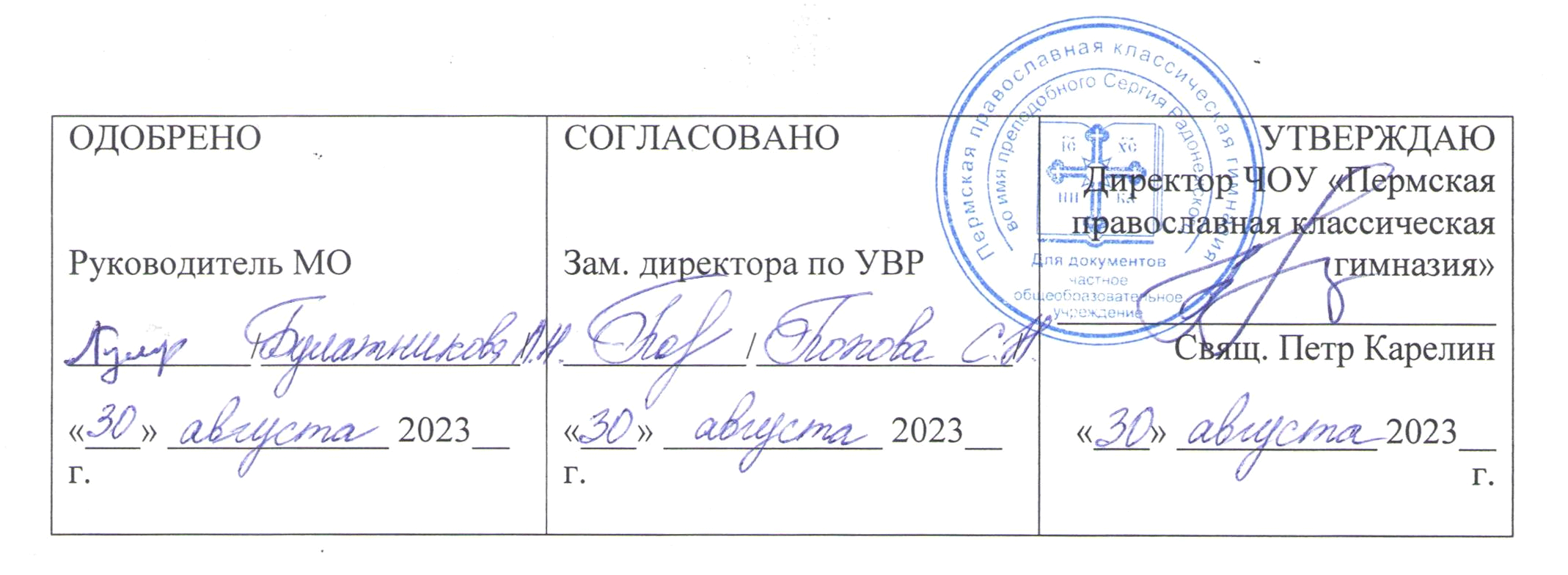 